SOUTHLAKE CARROLL INVITATIONALHOSTED BY: SOUTHLAKE CARROLL HIGH SCHOOL SPONSORED BY LUKE’S LOCKER
800 N. Whites Chapel Southlake, TX 76092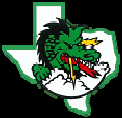 Arrive at Poteet HS: 5:00amLeave Poteet HS: 5:15amSCHEDULE:  7:00am start time ROLLING SCHEDULE (Check-In time at 6:15am) 6A Varsity Women-5K
6A Varsity Men-5K
6A- Junior Varsity Women-5K6A- Junior Varsity Men-5K
5A & Under Varsity Women-5K
5A & Under Varsity Men-5K
5A & Under Junior Varsity Women- 5K 5A & Under Junior Varsity Men-5KCourse:    Bob Jones Park (3901 N White Chapel Blvd, Southlake, TX 76092)6A Varsity Men Race: Dagon Juarez, Jakaveon Shaw, Moises Garcia, Aaron Jennings, Roberto Vallejo, Andres Hernandez Jr.5A and Under Varsity Women: Hailey Bambico, Daniela De La Garza, Lizeth Villa, Sidney White 5A and Under Varsity Men: Alex Maledez, Roy Malendez, Jorge Salgado, Angel Barron, Alonso Lara, Guillermo Juarez5A and Under JV Women: Jennifer Castro, Karen Mathew, Alyssa Hooper, Ghadah Saleik, Ellena Beltran, Michelle Meza5A and Under JV Men: Arath Monreal, Emery Aranda, Eduardo Quentero, Juan Cruz, Anthony Saavedra, Bryan Castillo, Peter Velasquez, Andres Hernandez, Emiliano Chapa, Estebaun Aguillar, Daniel Parra, Ahmad Khalil